Soubor rozpočtových opatření č. 21-24ObsahNávrhy změn schváleného rozpočtu na rok 2023 překládané orgánům města.Důvodová zprávaRozpočtové opatření č. 21 - Dotace sociální práceNa účet města byla připsána neinvestiční účelová dotace z Ministerstva práce a sociálních věcí ve výši 611.254 Kč na výkon sociální práce s výjimkou agendy sociálně-právní ochrany dětí.Finanční prostředky navýší položku MěÚ - platy zaměstnanců, ze které jsou platy pracovníků sociální práce hrazeny.Rozpočtové opatření č. 22 - Nadace ČEZOd nadace ČEZ v grantovém řízení "Stromy" získalo město nadační příspěvek ve výši 47.000 Kč na úhradu nákladů na Vítání občánků jaro 2023.Z nadačních prostředků byly nakoupeny stromy a příslušenství k výsadbě v rámci Vítání občánků v roce 2023.Rozpočtové opatření č. 23 - Vratka dotace MAP IIV letech 2018-2022 probíhal projekt MAP II (Místní akční plán II) v ORP Slavkov u Brna. V rámci projektu byly pořádány aktivity pro školy a školská zařízení a organizace pracující s mládeží do 15 let (školení, akce a kurzy pro děti, soutěže pro děti, aj). Z důvodu opatření v rámci epidemie koronaviru nebylo možné všechny plánované akce realizovat. Po ukončení projektu a schválení závěrečné zprávy byly nevyužité finanční prostředky ve výši 274.270,28 Kč vráceny na účet poskytovatele dotace Ministerstvo školství a tělovýchovy ČR.V rámci rozpočtu města se jedná o změnu položky a paragrafu schváleného rozpočtu města. Výše rozpočtu se nemění. Nevyužité finanční prostředky byly do rozpočtu města převedeny rozpočtovým opatřením č. 1.Rozpočtové opatření č. 24  - Přijaté dary - kulturaMěsto Slavkov u Brna přijalo následující dary:společnost LIKO-S ESTATE darovala 5.000 Kč na výdaje spojené s akcí Ukliďme Slavkov, finanční prostředky navýší položku OVV -  kultura - Kulturní akcespolečnost TRASKO BVT, s. r. o. darovala 30.000 Kč a společnost SASTA, a. s. darovala 15.000 Kč na zajištění kulturního programu na Dnech Slavkova, oba dary navýší položku OVV - kultura - Dny SlavkovaI. Rada města schvalujerozpočtová opatření v předloženém znění v souladu s usnesením zastupitelstva města Slavkov u Brna č. 37/3/ZM/2022 ze dne 19. 12. 2022, které zmocňuje radu města schvalovat a provádět změny rozpočtu na rok 2023 formou rozpočtových opatření:Datum vyvěšení: 22. 5. 2023				Datum snětí: 28. 2. 2024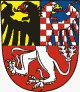 Č. RO.ORJ§Pol.ORGÚZTextPříjmy (Kč)Výdaje (Kč)2181411613015MěÚ - Dotace - sociální práce611 30021816171501113015MěÚ - Platy zam. - sociální práce611 300Č. RO.ORJ§Pol.ORGÚZTextPříjmy (Kč)Výdaje (Kč)227133992321902OVV - Přijaté neinv. dary - nadace ČEZ47 000227133995139902OVV - Vítání občánků - nadace ČEZ47 000Č. RO.ORJ§Pol.ORGÚZTextPříjmy (Kč)Výdaje (Kč)23723299501113306333063MAP - Platy zam.-274 30023726402536433063MAP - Vratka dotace MAP II274 300Č. RO.ORJ§Pol.ORGÚZTextPříjmy (Kč)Výdaje (Kč)247333992321OVV - kultura - přijaté dary50 00024733399516933992OVV - kultura - kulturní akce5 00024733399516933991OVV - kultura - Dny Slavkova45 000Č. ROORJ§Pol.ORGÚZTextPříjmy (Kč)Výdaje (Kč)2181411613015MěÚ - Dotace - sociální práce611 30021816171501113015MěÚ - Platy zam. - sociální práce611 300227133992321902OVV - Přijaté neinv. dary - nadace ČEZ47 000227133995139902OVV - Vítání občánků - nadace ČEZ47 00023723299501113306333063MAP - Platy zam. -274 30023726402536433063MAP - Vratka dotace MAP II274 300247333992321OVV - kultura - přijaté dary50 00024733399516933992OVV - kultura - kulturní akce5 00024733399516933991OVV - kultura - Dny Slavkova45 000